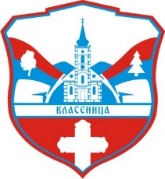 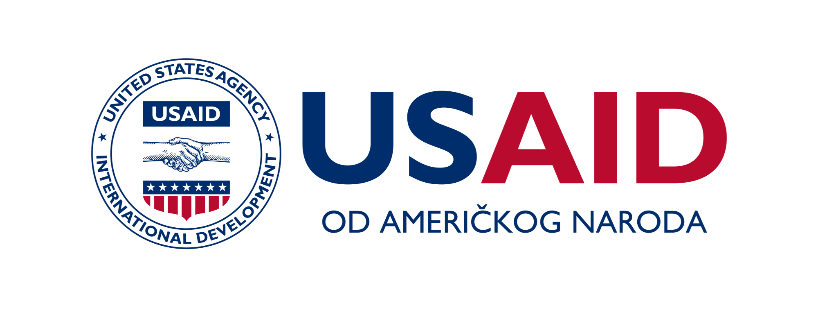 ПРИЈАВНИ ОБРАЗАЦза финансирање бизнисаПопуњава апликантЛИЧНИ ПОДАЦИСАЖЕТАК ПОСЛОВНОГ ПЛАНАМЕНАЏМЕНТПРОИЗВОД/УСЛУГААНАЛИЗА ТРЖИШТА ПРОДАЈЕ ВАШЕГ ПРОИЗВОДА ИЛИ УСЛУГЕИНОВАТИВНОСТАНАЛИЗА КОНКУРЕНЦИЈЕМАРКЕТИНГ И ПЛАН ПРОДАЈЕФактори успјеха: шта требате (осим новца) да бисте учинили свој бизнис успјешним (нпр. пословни партнери, савјет, подучавање, контакти итд.)?Анализирајте изворе ризика, вјероватноћу настајања ризика, изазване ефекте ако дође до њега и које радње можете предузети да се избјегне / смањи дјеловање.Потенцијални ризици могу бити: смањење потражње за производом; нередовност у снабдијевању сировинама и резервним дијеловима; неодговарајући квалитет сировина / резервних дијелова; флуктуације квалитетне радне снаге; промјена набавних цијена компоненти планиране производње; промјена продајних цијена производа; промјена квалитета производа и сл.Употребите анализу SWОТ како бисте одредили предности, слабости, прилике и опасности.Финансијски план и инвестициони планИнвестициони план (КМ)Финансијски планПрогнозе производње и продаје                                                                                           ПОТПИС ОДГОВОРНЕ ОСОБЕ
                                                                                            _____________________________Име и презимеПолДатум рођењаАдреса (улица, мјесто, телефон, факс)E-mailВеб страницаШколска спремаЗанимањеРадно искуство(трајање и врста)Радни стаж (пријављено)Да ли сте се до сада бавили самосталном дјелатношћу и којом?Ако радите у тиму, наведите чланове тог тима и њихове кон такте (број тел. и E-mail)Којој маргинализованој групи припадате (Молимо заокружите све опције којима припадате):а)	Незапослена особа до 35 г старости,б)	Дугорочно незапослена особа,ц)	Жртва насиља,д)	Самохрани родитељ,е)	Особа са инвалидитетом,ф)	Особа са дјететом са инвалидитетом/потешкоћама у развоју,г)	Особа из руралног подручја,х)	Друго (навести).Назив бизнис планаУ којем сектору ће Ваш бизнис дјеловати?Циљ пословног подухватаЛокацијаБрој запосленихПредрачунска вриједност инвестиције: укупна вриједност улагања у основна и обртна средстваИзвори финансирања:  1.) властита средства                                        2.) туђа средстваДа ли ћете основати бизнис сами или ћете радити са тимом?Ако имате чланове тима, наведите њихову стручност, искуство, квалификације и године старости.Које вјештине и знања недостају члановима менаџментског тима и на који начин ћете их стећи?Објасните на који начин ћете учинити бизнис успјешним. Постоји ли потреба за запошљавањем стручњака из области у којој ће се реализовати бизнис како би Ваш бизнис учинили успјешним?Наведите правни облик организације будућег пословања (нпр. друштво с ограниченом одговорношћу, самостална занатска радња итд.; наведите разлоге за овакво опредјељење и оквирне трошкове регистрације).Које дозволе или одобрења требате и како ћете их добити?Карактеристике производа/услуге (функција, квалитет, изглед, величина, итд.Како ћете произвести своје производе/услуге?Гдје ће бити смјештена Ваша производња?Које сировине/материјали су Вам потребни и како ћете их набавити?Ко ће бити Ваши купци производа или услуге (њихова доб, гдје живе, колико зарађују, шта желе, требају)?Зашто ће они купити Ваш производ/услугу?Колико потенцијалних купаца имате ?(Како бисте ово израчунали, узмите број људи који се налазе на подручју у којем ћете дјеловати и процијените постотак популације који стварно може купити Ваш производ/ услугу.)Који се трендови могу очекивати на том тржишту? Постоје ли већ слични производи/услуге? Ако постоје, зашто је Ваш производ/услуга бољи од сличних производа на тржишту?Шта Ваш производ/ услугу чини иновативним?Како ћете осигурати да људи купе Ваш производ/услугу умјесто других сличних производа?Да ли је могућа појава супститута и каква је ваша стратегија у том случају?Ко су Ваши главни конкуренти на тржишту? Наведите имена и мјесто њихове локацијеКоје су њихове предности и недостаци (шта представља посебно добре стране неких од њих, какве су им цијене, услови продаје, како се промовишу, да ли имају добру сервисну мрежу, посебно ефикасну услугу, које су цијене њихових производа)?Каква ће конкурентске предности имати Ваш производ / услуга им зашто га конкуренција неће моћи копирати? Која је могућност укључивања нових конкурената?Који су потенцијали раста ове дјелатности?На који ћете начин тржиште упознати с поизводом/ услугом?Које ћете инструменте/средства употријебити да дођете до својих клијената (промоција, медији, рекламе, панои итд.)?Колико ћете клијената обухватити својим маркетингом и који проценат од наведених ће купити Ваш производ?Ко ће вршити стварну продају производа? Хоћете ли продавати и вршити доставу директно до купца? Хоћете ли користити трговце за малопродају или велепродају? Ако је тако, који су трошкови продаје и дистрибуције Ваших производа?  По којој цијени ћете продавати своје производе/услуге?Колико производа/услуга ћете продати у првој и другој години?ПредностиСлабостиПриликеОпасностиИНВЕСТИЦИОНЕ ПОТРЕБЕ ИЗНОС /КМ/ИЗВОРИ ФИНАНСИРАЊА(властити, пријатељ, породица, банка, други)Стална средстваМашина АМашина БМашина ЦНамјештајОпремаВозилаЗемљаЗградеМеђусума:Трошкови припремеДозволеРегистрацијске накнадеДруги припремни трошковиМеђусума:Обртни капиталМеђусума:УКУПНО:ПРОДАЈАНаведите производе и количине које ћете производити (годишње):ПРОДАЈАНаведите производе и количине које ћете производити (годишње):ПРОДАЈАНаведите производе и количине које ћете производити (годишње):ПРОДАЈАНаведите производе и количине које ћете производити (годишње):ПРОДАЈАНаведите производе и количине које ћете производити (годишње):ПРОДАЈАНаведите производе и количине које ћете производити (годишње):Врста производаЦијенаКоличинаКоличинаЦијена x количинаАБЦДЕУкупно продаја:Укупно продаја:Укупно продаја:Укупно продаја:Укупно продаја:ТРОШКОВИ ПРОДАЈЕ Наведите директне трошкове за производњу горе наведених производа:ТРОШКОВИ ПРОДАЈЕ Наведите директне трошкове за производњу горе наведених производа:ТРОШКОВИ ПРОДАЈЕ Наведите директне трошкове за производњу горе наведених производа:ТРОШКОВИ ПРОДАЈЕ Наведите директне трошкове за производњу горе наведених производа:ТРОШКОВИ ПРОДАЈЕ Наведите директне трошкове за производњу горе наведених производа:ТРОШКОВИ ПРОДАЈЕ Наведите директне трошкове за производњу горе наведених производа:1.Материјали:Материјали:Материјали:ТрошковиТрошкови2.Енергија (или други директни трошкови)Енергија (или други директни трошкови)Енергија (или други директни трошкови)Врста кориштене енергије:Врста кориштене енергије:Врста кориштене енергије:3.Плате и доприноси Плате и доприноси Плате и доприноси Број запослених:Број запослених:Број запослених:Трошкови укупно:Трошкови укупно:Трошкови укупно:Трошкови укупно:Укупна маржа:Укупна маржа:Укупна маржа:Укупна маржа:Буџет утрошка средстава која се траже из ФондаБуџет утрошка средстава која се траже из ФондаБуџет утрошка средстава која се траже из ФондаБуџет утрошка средстава која се траже из ФондаБуџет утрошка средстава која се траже из ФондаБуџет утрошка средстава која се траже из ФондаБр. Буџетска ставка (машина, сировине, доприноси...)ЈединицаБрој јединицаЈединична цијена (КМ)Укупно (КМ)1.2.3.4.5.Временски распоредВременски распоредВременски распоредВременски распоредВременски распоредВременски распоредВременски распоредВременски распоредВременски распоредВременски распоредВременски распоредВременски распоредВременски распоредВременски распоредБр.Активност (везана за потрошњу неке буџетске ставке)Период имплементације(мјесеци)Период имплементације(мјесеци)Период имплементације(мјесеци)Период имплементације(мјесеци)Период имплементације(мјесеци)Период имплементације(мјесеци)Период имплементације(мјесеци)Период имплементације(мјесеци)Период имплементације(мјесеци)Период имплементације(мјесеци)Период имплементације(мјесеци)Период имплементације(мјесеци)1.1.2.3.4.5.6.7.8.9.10.11.12.2.3.4.5.6.